JIŽNÍ EVROPA1. Britská kolonie na jihu Pyrenejského poloostrova.2. Druhé největší město v Řecku (český název).3. Stát, který produkuje hodně korku.4. Malá republika na severu Itálie.5. Historické město v autonomní oblasti Andalusie.6. Řeka, která protéká Římem.7. Církevní stát.8. Jedno ze souostroví patřících Řecku9. „Ministát“ v Pyrenejích.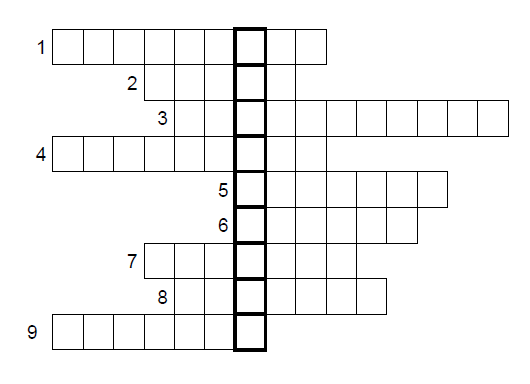 V tajence najdete název odvětví národního hospodářství, které je pro tutooblast velice významné.